Informações sobre a unidade concedente (empresa ou profissional autônomo)Orientações:Preencher CNPJ quando se tratar de uma EMPRESAPreencher o CPF quando se tratar de um concedente AUTÔNOMOO supervisor pode ser o representante legal. Preencher os dois campos do formulário (Representante legal e supervisor).Informações sobre o Aluno estagiário e Orientador do estágio supervisionadoInformações sobre o ESTÁGIOTipo:  (     ) Obrigatório      (      ) Não obrigatórioPeríodo de realização (fazer os cálculos para cumprir as 320h considerando a carga horária semanal programada OU colocar o prazo contratado pela concedente)De ____/_____/_____ a ____/_____/_____Carga horária semana e plano de atividadesPeríodo de realização do estágio:  ____:____ às  ____:____   totalizando _______ h por dia.Horas por semana:_____hRemuneração (lembre-se que estágios não obrigatórios devem ser remunerados)Bolsa: R$Auxílios: R$Plano de atividades Deve ser construído pelo aluno com o supervisor e orientador do estágio, lembrando que devem estar alinhadas com o manual de estágio e PPC do cursoPodem ser atribuídas quantas atividades forem necessárias. 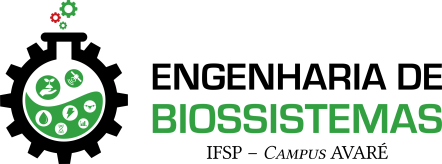 DADOS A SEREM ENVIADOS PARA ELABORAÇÃO DO TERMO DE COMPROMISSO DE ESTÁGIOSUPERVISIONADOUNIDADE CONCEDENTEUNIDADE CONCEDENTEUNIDADE CONCEDENTEUNIDADE CONCEDENTEUNIDADE CONCEDENTERazão Social: Razão Social: Razão Social: Razão Social: Razão Social: CNPJ:                                  	(empresa)CNPJ:                                  	(empresa)CNPJ:                                  	(empresa)Insc. Estadual: Insc. Estadual: CPF:                                  	 (autônomo)CPF:                                  	 (autônomo)CPF:                                  	 (autônomo)Fone:Fone:Endereço:Endereço:Endereço:Endereço:Endereço:CEP:Bairro: Bairro: Cidade:Estado:Representante Legal: Representante Legal: Representante Legal: Representante Legal: Representante Legal: Cargo:Cargo:Formação:Formação:Formação:CPF:CPF:e-mail:e-mail:e-mail:Supervisor de estágio:Supervisor de estágio:Supervisor de estágio:Supervisor de estágio:Supervisor de estágio:CPF:CPF:e-mail:e-mail:e-mail:Formação Acadêmica:Formação Acadêmica:Formação Acadêmica:Formação Acadêmica:Formação Acadêmica:Registro Profissional nº:Registro Profissional nº:Registro Profissional nº:Órgão:Órgão:ESTAGIÁRIO(A)ESTAGIÁRIO(A)Nome: Nome: Curso: Curso: Período: Prontuário: Telefone: Celular: e-mail: e-mail: Portador de Deficiência		(    ) SIM		(    ) NÃOPortador de Deficiência		(    ) SIM		(    ) NÃOIDENTIFICAÇÃO DO(A) PROFESSOR(A) ORIENTADOR(A)IDENTIFICAÇÃO DO(A) PROFESSOR(A) ORIENTADOR(A)Nome: Nome: Telefone: Celular: e-mail: e-mail: PERÍODOCARGA HORÁRIASÍNTESE DAS ATIVIDADES A SEREM DESENVOLVIDAS